Session 1:10.15 – 10.30Session 2:11.30 – 12.30Session 3:1.30 – 2.30Session 4:2.30 – 3.00Monday 8th Music with VickyLive on Teams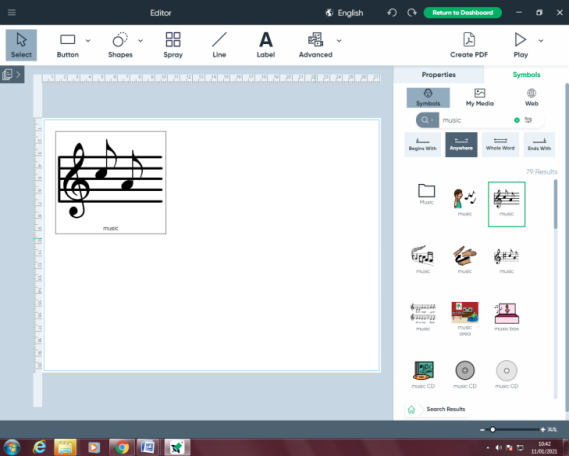 Let’s get PhysicalDuring this time each day, practice physical skills as appropriate for your child. This might be floor time, stretches, or active physical movement.Your child may have a Physiotherapy plan. Please get in touch with us if you would like need a copy of thisLiteracy – Reading and writingThere are some simple literacy activities which it will be useful to practice every week including:- Practice identifying some letter sounds, including those in their name or family members. - Sequence the letters of their name and some simple or familiar words.- Practice their ‘See and Learn’ vocab words – these are attached for this half term. This includes; find the photograph when named; match the written word to the photo; find the written word when asked.IEP TimeUse this time every day to work on your child’s targets from their IEP. Contact school if you would like to be re-sent the IEP targets sheet.Tuesday 9th Music with VickyLive on TeamsLet’s get PhysicalDuring this time each day, practice physical skills as appropriate for your child. This might be floor time, stretches, or active physical movement.Your child may have a Physiotherapy plan. Please get in touch with us if you would like need a copy of thisNumeracy - NumberIntroducing counting opportunities for your child around the home. Repeat the number puzzle activity sent out to you. The sheet contains numbers to 20, but please just complete the numbers which you feel your child is more confident with.IEP TimeUse this time every day to work on your child’s targets from their IEP. Contact school if you would like to be re-sent the IEP targets sheet.Wednesday 10th Teams MeetingLive teams chat with Emily10.15 – 10.30Pre-recorded video 10.30 – 11.00Let’s get PhysicalDuring this time each day, practice physical skills as appropriate for your child. This might be floor time, stretches, or active physical movement.Your child may have a Physiotherapy plan. Please get in touch with us if you would like need a copy of thisTopic – Valentine’s DayValentine’s Day activity ideas attached to the email:Heart-shaped WreathValentine’s Day Candle HolderHow to make heart-shaped iced biscuits  (you could sequence the cards in the correct order once you have completed the activity).IEP TimeUse this time every day to work on your child’s targets from their IEP. Contact school if you would like to be re-sent the IEP targets sheet.Thursday 11th Teams MeetingLive teams chat with Emily10.15 – 10.30Pre-recorded video 10.30 – 11.00Let’s get PhysicalDuring this time each day, practice physical skills as appropriate for your child. This might be floor time, stretches, or active physical movement.Your child may have a Physiotherapy plan. Please get in touch with us if you would like need a copy of thisValentine’s Day – Whole school theme day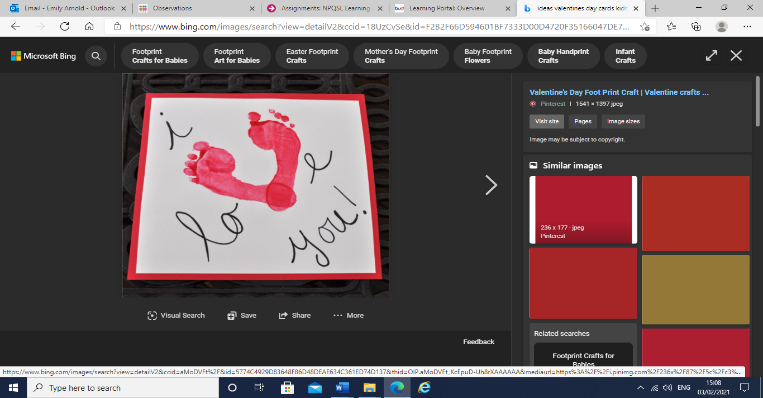 Wear red or pink today for our theme day! Can you make a Valentine’s Day card for someone special today? Can you decorate a heart and think of some things that you/your child loves or are thankful for?IEP TimeUse this time every day to work on your child’s targets from their IEP. Contact school if you would like to be re-sent the IEP targets sheet.Friday 12th Music with VickyLive on TeamsLet’s get PhysicalDuring this time each day, practice physical skills as appropriate for your child. This might be floor time, stretches, or active physical movement.Your child may have a Physiotherapy plan. Please get in touch with us if you would like need a copy of thisStory timeSharing books with your child. Practice book skills such as: turning the pages, identifying the front/back cover, where the text/images are. A copy of the text ‘While we can’t hug’ has been posted out to you. Read through the book and talk about what we are experiencing at the moment. How does it make your child feel? Who are they not able to hug at the moment? Show the symbols from the story as you read, at the end ask your child to look at the symbol to identify each part of the story and answer questions about the book.Calm and Relax timeQuiet time with lights, music and massage